INDICAÇÃO Nº 6975/2017Indica ao Poder Executivo Municipal que efetue serviços de revitalização do passeio público, próximo à TV Cultura, Jardim São Francisco.Excelentíssimo Senhor Prefeito Municipal, Nos termos do Art. 108 do Regimento Interno desta Casa de Leis, dirijo-me a Vossa Excelência para sugerir que, por intermédio do Setor competente, que efetue serviços de revitalização do passeio público referente à Rua Caiapós atrás da TV Cultura.Justificativa:Pessoas que utilizam a referida calçada com frequência, relatam a situação do trecho, alegam ainda, que o local é palco de quedas constantes e já elaboraram até um boletim de ocorrência, pois, alguma pessoa de idade pode se machucar com gravidade após queda.Plenário “Dr. Tancredo Neves”, em 23 de agosto de 2.017.Gustavo Bagnoli-vereador-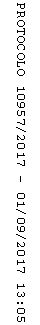 